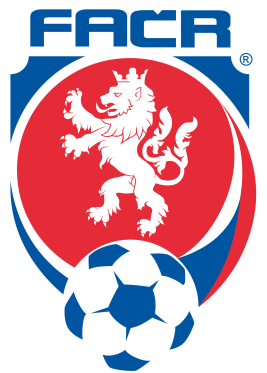 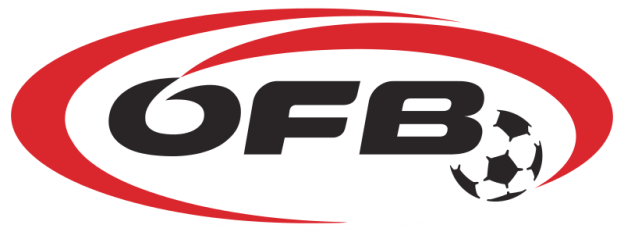 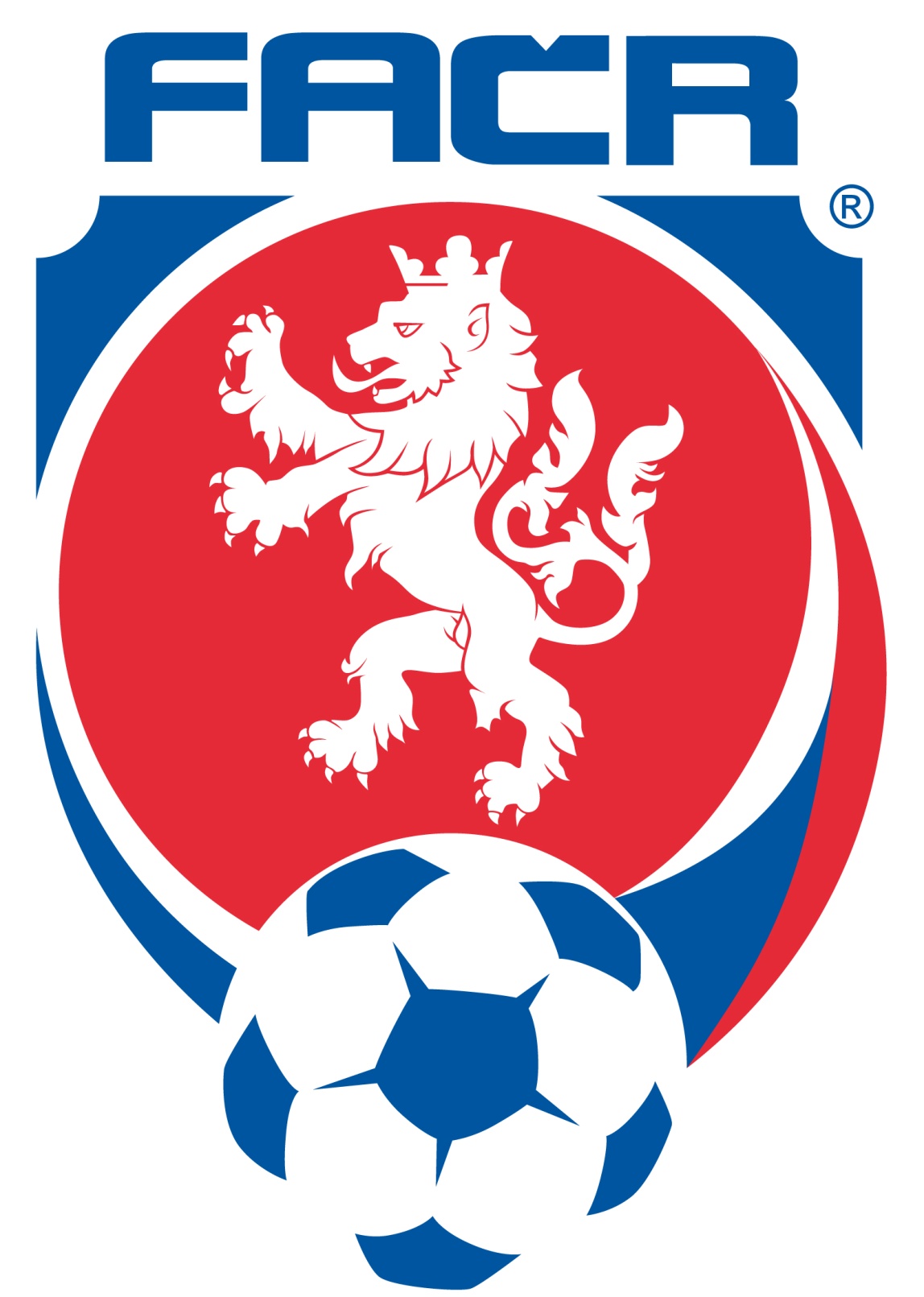 Mezistátní přátelské utkání U21ČESKÁ REPUBLIKA-RAKOUSKO 3.6. 2014 – 17:00 hod. Uherské HradištěProgram ČR “21“Neděle, 1.červen 201409:00			sraz TC AC Sparta Praha, odjezd Uherské Hradiště			16:30			trénink (1. FC Slovácko)Pondělí, 2.červen 201415:30			trénink (1. FC Slovácko)Úterý, 3.červen 201410:30			trénink (možno vedlejší hřiště)17:00		ČR – Rakousko (1. FC Slovácko)Ubytování v ČRHotel Koníček		Družstevní 167					tel.: +420 572 551 011686 05, Uherské Hradiště			e mail: hotel@konicek.czProgram Rakousko “21“Pondělí, 2.červen 201417:45		Příjezd do hotelu Orea v Uherském HradištiÚterý, 3.červen 201410:30			trénink (lehký u hotelu)17:00		ČR – Rakousko (1. FC Slovácko)19:45			Odjezd do VídněRozhodčíHR: 	Kružliak Ivan	 (Slovensko)ASR:	Hancko Branislav 	 (Slovensko)		ASR: 	Roszbeck Mário	 (Slovensko)4R: 	Zbyněk Proske	 (Česko)Nominace týmu České republiky do 21 let na utkání s Rakouskem 3.6.2014Jméno		                         Narozen           Klub		                    Zápasy U21/Góly U21                       Brankáři:Jiří Pavlenka			14.04.1992	FC Baník Ostrava			2 / 0Lukáš Zima			09.01.1994	FC Janov				1 / 0	         Obránci:Jan Baránek			26.06.1993	FC Baník Ostrava			2 / 0Jakub Brabec			06.08.1992	AC Sparta Praha			6 / 0Vladimír Coufal		22.08.1992	FC Slovan Liberec			0 / 0Matěj Hanousek		02.06.1993	FK Dukla Praha			7 / 1Matěj Hybš			03.01.1993	AC Sparta Praha			4 / 0Jakub Jugas			15.05.1993	1. FK Příbram			           5 / 0Marek Kysela			10.07.1992	FK Baumit Jablonec			4 / 0Záložníci:	Martin Frýdek			24.03.1992	FC Slovan Liberec		           4 / 0David Houska			29.06.1993	SK Sigma Olomouc			5 / 0	Matěj Končal			08.12.1993	FC Viktoria Plzeň		           2 / 0Vojtěch Kubista		19.03.1993	FK Baumit Jablonec			1 / 0Lukáš Masopust		12.02.1993	FC Vysočina Jihlava			5 / 0Tomáš Přikryl			04.07.1992	AC Sparta Praha			3 / 0Michal Trávník		17.05.1994	1. FC Slovácko	                       1 / 1Jaromír Zmrhal		02.08.1993	SK Slavia Praha			8 / 1Útočníci:Antonín Fantiš		15.04.1992	FK Baumit Jablonec		            7 / 0	Michael Krmenčík		15.03.1993	FC Baník Ostrava			3 / 2Jiří Skalák			12.03.1992	FC Zbrojovka Brno		           7 / 0Lukáš Stratil			29.01.1994	1. FK Příbram				4 / 2REALIZAČNÍ TÝMTomáš Paclík		gestor za výkonný výborRadek Bejbl		patron Jakub Dovalil		hlavní trenér Jan Suchopárek	asistent trenéra Petr Kouba 		asistent trenéra Jiří Ryba		kondiční trenérTereza Šílová		vedoucí mužstva Jaroslav Kolář		tiskový mluvčí Alexandr Kučera	lékař Daniel Sobotka	fyzioterapeut Edwin Mahr		fyzioterapeut Jaroslav Farář		kustod Ondřej Vdovjak	kustod Nominace týmu Rakouska do 21 let       (statistiky k 28. 5. 2014, bez utkání se Srbskem)  Jméno		                         Narozen           Klub	                               Zápasy / Góly         Brankáři:Samuel Radlinger		07.11.1992	SK Rapid Vídeň	          10 / 0  Cican Stankovič		04.11.1992	SV Grödig		           0 / 0Richard Strebinger		14.02.1993	SV Werdrer Brémy	           5 / 0	         Obránci:Patrick Farkas			09.09.1992	SV Mattersburg	         19 / 0	         Maximilian Hofmann		07.08.1993	SK Rapid Vídeň		0 / 0              Bernhard Janeczek		10.03.1992	SV Ried			1 / 0              Philipp Mwene		29.01.1994	VfB Stuttgart			0 / 0              Marvin Potzmann		07.12.1993	SV Grödig			0 / 0              Christian Schilling		06.01.1992	FC Wacker Innsbruck		5 / 0              Lukas Spendlhoffer		02.06.1993	AS Varese 1910	          13 / 0Záložníci:Christian Gartner		03.04.1994	Fortuna Düsseldorf		0 / 0	         Florian Kainz			24.10.1992	SK Sturm Graz	         14 / 1              Tobias Kainz			31.10.1992	SK Sturm Graz	         10 / 1               Stefan Nutz			15.02.1992	SV Grödig		           0 / 0Simon Piesinger		13.05.1992	FC Wacker Innsbruck	           9 / 1               Louis Schaub			29.12.1994	SK Rapid Vídeň		5 / 2              David Schloffer		28.04.1992	SK Sturm Graz                      4 / 0              Dominik Starkl		06.11.1993	SK Rapid Vídeň	            3 / 1              Kevin Stöger			27.08.1993	1. FC Kaiserslautern	         12 / 2               Peter Tschernegg		23.07.1992	SV Gröding		           3 / 0                 Útočníci:Michael Gregoritsch		18.04.19094	FC St. Pauli	        	         13 / 7                Toni Vastic			17.01.1993	SV Ried	                       7 / 3                 Robert Zulj			05.02.1992	FC RB Salcburk                  12 / 6                Realizační tým                                                                                                                          Werner Germ				Manažer týmuWerner Gregoritsch			Hlavní trenérDietmar Pegam			Asistent trenéraRoland Goriupp			Trenér brankářůWolfgang Luisser			Kondiční trenérGerhard Kölndorfer			LékařKurt Lapiere				FyzioterapeutJohannes Handler			Fyzioterapeut	Wolfgang Hartweger			Mentální koučRene Riesner				MasérJosef Richter				Kustod			